                                    Административная  диагностическая  работа по обществознанию  (10 класс)  Вариант 1.Часть А. Выберите ответ.1.Понятие «общество» включает в себя 1) природную среду обитания людей             3)принцип неизменности элементов 2) формы объединения людей                         4) окружающий мир2.Отличительным признаком понятия «личность» является: 1) членораздельная речь                                    3)наличие физических потребностей 2)способность брать ответственность  на себя           4)сознание и мышление 3.Верны ли следующие суждения о взаимосвязи сфер общественной жизни? А.Отдельные произведения могут создаваться по заказу государственных органов Б.Введение цензуры в СМИ иллюстрирует связь политической и духовной сфер жизни      общества   1)верно только А                                                   3) верны оба суждения   2)верно только Б                                                    4) оба суждения неверны4.В познавательной деятельности в отличие от других видов деятельности цель     заключается в   1) получении достоверных знаний                    3) преобразовании окружающего мира   2) общении с окружающим миром                    4) оценке окружающей действительности5.Какую функцию науки иллюстрирует разработка новых способов защиты жилища человека от несанкционированного вторжения? 1) познавательную                                                3) объяснительную 2) прогностическую                                              4) социальную6. Восприятие – это   1)форма рационального познания                      3)способ объяснения мира   2)присущее только человеку психическое        4)форма чувственного познания     свойство7.И нормы морали, и нормы права 1)выражаются в официальной форме                3)регулируют общественные отношения 2)создаются государством                                   4)обеспечиваются силой государства8. Производство продуктов преимущественно для собственного потребления характерно    для экономики   1) рыночной                                                      3)смешанной   2) традиционной                                               4) командной9.К отрицательным последствиям рыночной экономики относится   1)свободное ценообразование                         3)конкуренция   2)неравенство в распределении благ              4) безработица10.Политический режим, которому свойственно четкое разделение властей,    многопартийность, гарантированность свобод граждан, регулярные выборы называется    1)тоталитарным                                               3)демократическим    2)авторитарным                                               4)олигархическим11.К отличительным признакам правового государства относится    1) реализация принципа разделения властей          3)установление и взимание налогов    2) принятие общеобязательных для                         4)действия принципа верховенства        населения решений                                                  государственной властиЧасть В.1.Запишите слово, пропущенное в схеме. Примеры социальных общностей, образованных по _______________ признаку : дети, подростки, молодежь, пожилые. 2.Назовите понятие общее для данного ряда или объединяющее данный ряд и запишите его в ответ. Семья, государство, церковь, СМИ, профсоюзы  Ответ: ______________________________3.Установите соответствие между правоотношениями и отраслями права, которые их регулируют: к каждой позиции в первом столбце подберите соответствующую позициюво втором столбце.ПРАВООТНОШЕНИЯ                                               ОТРАСЛИ ПРАВА1) гражданин был принят на работу                                А) трудовое право   механиком                                                                       Б) семейное право2) суд установил опеку над несовершеннолетним        В) уголовное право3) суд признал, что деяние было совершено    в состоянии необходимой обороны4)гражданину был предоставлен ежегодный отпуск5)гражданин был признан виновным и приговорен    к лишению свободыАдминистративная диагностическая  работа по обществознанию (10 класс)                                                                    Вариант 2Часть А.Выберите ответ.1.К характеристике общества как системы относится 1) неизменность во времени                            3) часть природы 2) способы взаимодействия и формы             4) материальный мир в целом      объединения людей                              2.Человек в отличие от животного способен  1) совершать привычные действия                 3)проявлять эмоции 2) предварительно обдумывать свое              4) заботится о потомстве      Поведение3.Верны ли следующие суждения, характеризующие отношения элитарной и массовой   культуры?      Элитарная культура может А.Быть источником идей, приемов и образов для массовой культуры Б.Финансируется за счет прибыли, полученной в сфере массовой культуры   1)верно только А                                                   3) верны оба суждения  2)верно только Б                                                    4) оба суждения неверны4.Труд в отличие от познания1)носит целенаправленный характер              2)предполагает обязательное использование техники     3)направлен на достижение практической пользы4) осуществляется только человеком 5.Какую функцию науки иллюстрирует создание искусственных заменителей сахара для    Людей, страдающих различными заболеваниями? 1) познавательную                                                3)социальную 2) прогностическую                                              4) объяснительную6. Укажите форму рационального познания   1) восприятие                                                       3) представление   2) понятие                                                             4) память 7.Правило поведения, установленное и поддерживаемое государством, является 1) политической нормой                                      3) правовой нормой 2) моральной нормой                                           4) религиозной нормой8. К признакам рыночной экономики относится   1) преобладание государственной   собственности                                                                 2)регулирование цен государственным органом управления экономикой       3)существование государственных планов,  обязательных для производителей                 4)отсутствие планового регулирования государством количества продукции9. Потребитель- это тот, кто   1) определяет качество товара                         3) влияет на доступность товара   2) устанавливает надбавку к цене товара       4)приобретает и использует товар10.   Семья в отличие от других социальных институтов выполняет функцию        1) воспитательную                                        3)эмоционально-психологическую        2) репродуктивную                                       4) социально-статусную11.Характерной чертой тоталитарного общества является    1)наличие всеобщего избирательного права и свободных выборов    2)конкуренция в борьбе за власть различных партий    3)уважение и защита законом прав меньшинства    4)закрытость власти от общества, отсутствие подлинной информации о ее действияхЧасть В. 1.Запишите слово, пропущенное в схеме._______________________права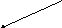 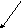 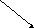 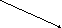 Правовой обычай Судебный прецедент Нормативно-правовой акт Естественное право2.Ниже приведен ряд терминов. Все они, за исключением одного, характеризуют понятие   «признаки государства».Найдите и запишите в ответ «выпадающий» термин:   Территория, налоги, республика, суверенитет, публичная власть Ответ: ______________________________3.Установите соответствие между критерием социального статуса и его видом: к каждойпозиции, данной в первом столбце подберите соответствующую позицию во втором столбце. КРИТЕРИИ СТАТУСА                                                  ВИДЫ СТАТУСА1) национальность                                                            А) достигаемый2) профессия                                                                      Б) предписанный3) пол4) образование5)социальное происхождениеЗапишите последовательность букв в таблицу, а затем в ответАдминистративная  диагностическая  работа по обществознанию  (10 класс)  Вариант 3.Часть А. Выберите ответ.1.Понятие «общество» включает в себя 1) природную среду обитания людей             3)принцип неизменности элементов 2) формы объединения людей                         4) окружающий мир2.Отличительным признаком понятия «личность» является: 1) членораздельная речь                                    3)наличие физических потребностей 2)способность брать ответственность  на себя           4)сознание и мышление 3.Верны ли следующие суждения о взаимосвязи сфер общественной жизни? А.Отдельные произведения могут создаваться по заказу государственных органов Б.Введение цензуры в СМИ иллюстрирует связь политической и духовной сфер жизни      общества   1)верно только А                                                   3) верны оба суждения   2)верно только Б                                                    4) оба суждения неверны4.В познавательной деятельности в отличие от других видов деятельности цель     заключается в   1) получении достоверных знаний                    3) преобразовании окружающего мира   2) общении с окружающим миром                    4) оценке окружающей действительности5.Какую функцию науки иллюстрирует разработка новых способов защиты жилища человека от несанкционированного вторжения? 1) познавательную                                                3) объяснительную 2) прогностическую                                              4) социальную6. Восприятие – это   1)форма рационального познания                      3)способ объяснения мира   2)присущее только человеку психическое        4)форма чувственного познания     свойство7.И нормы морали, и нормы права 1)выражаются в официальной форме                3)регулируют общественные отношения 2)создаются государством                                   4)обеспечиваются силой государства8. Производство продуктов преимущественно для собственного потребления характерно    для экономики   1) рыночной                                                      3)смешанной   2) традиционной                                               4) командной9.К отрицательным последствиям рыночной экономики относится   1)свободное ценообразование                         3)конкуренция   2)неравенство в распределении благ              4) безработица10.Политический режим, которому свойственно четкое разделение властей,    многопартийность, гарантированность свобод граждан, регулярные выборы называется    1)тоталитарным                                               3)демократическим    2)авторитарным                                               4)олигархическим11.К отличительным признакам правового государства относится    1) реализация принципа разделения властей          3)установление и взимание налогов    2) принятие общеобязательных для                         4)действия принципа верховенства        населения решений                                                  государственной властиЧасть В.1.Запишите слово, пропущенное в схеме. Примеры социальных общностей, образованных по _______________ признаку : дети, подростки, молодежь, пожилые. 2.Назовите понятие общее для данного ряда или объединяющее данный ряд и запишите его в ответ. Семья, государство, церковь, СМИ, профсоюзы  Ответ: ______________________________3.Установите соответствие между правоотношениями и отраслями права, которые их регулируют: к каждой позиции в первом столбце подберите соответствующую позициюво втором столбце.ПРАВООТНОШЕНИЯ                                               ОТРАСЛИ ПРАВА1) гражданин был принят на работу                                А) трудовое право   механиком                                                                       Б) семейное право2) суд установил опеку над несовершеннолетним        В) уголовное право3) суд признал, что деяние было совершено    в состоянии необходимой обороны4)гражданину был предоставлен ежегодный отпуск5)гражданин был признан виновным и приговорен    к лишению свободыАдминистративная диагностическая  работа по обществознанию (10 класс)                                                                    Вариант 4 Часть А.Выберите ответ.1.К характеристике общества как системы относится 1) неизменность во времени                            3) часть природы 2) способы взаимодействия и формы             4) материальный мир в целом      объединения людей                              2.Человек в отличие от животного способен  1) совершать привычные действия                 3)проявлять эмоции 2) предварительно обдумывать свое              4) заботится о потомстве      Поведение3.Верны ли следующие суждения, характеризующие отношения элитарной и массовой   культуры?      Элитарная культура может А.Быть источником идей, приемов и образов для массовой культуры Б.Финансируется за счет прибыли, полученной в сфере массовой культуры   1)верно только А                                                   3) верны оба суждения  2)верно только Б                                                    4) оба суждения неверны4.Труд в отличие от познания1)носит целенаправленный характер              2)предполагает обязательное использование техники     3)направлен на достижение практической пользы4) осуществляется только человеком 5.Какую функцию науки иллюстрирует создание искусственных заменителей сахара для    Людей, страдающих различными заболеваниями? 1) познавательную                                                3)социальную 2) прогностическую                                              4) объяснительную6. Укажите форму рационального познания   1) восприятие                                                       3) представление   2) понятие                                                             4) память 7.Правило поведения, установленное и поддерживаемое государством, является 1) политической нормой                                      3) правовой нормой 2) моральной нормой                                           4) религиозной нормой8. К признакам рыночной экономики относится   1) преобладание государственной   собственности                                                                 2)регулирование цен государственным органом управления экономикой       3)существование государственных планов,  обязательных для производителей                 4)отсутствие планового регулирования государством количества продукции9. Потребитель- это тот, кто   1) определяет качество товара                         3) влияет на доступность товара   2) устанавливает надбавку к цене товара       4)приобретает и использует товар10.   Семья в отличие от других социальных институтов выполняет функцию        1) воспитательную                                        3)эмоционально-психологическую        2) репродуктивную                                       4) социально-статусную11.Характерной чертой тоталитарного общества является    1)наличие всеобщего избирательного права и свободных выборов    2)конкуренция в борьбе за власть различных партий    3)уважение и защита законом прав меньшинства    4)закрытость власти от общества, отсутствие подлинной информации о ее действияхЧасть В. 1.Запишите слово, пропущенное в схеме._______________________праваПравовой обычай Судебный прецедент Нормативно-правовой акт Естественное право2.Ниже приведен ряд терминов. Все они, за исключением одного, характеризуют понятие   «признаки государства».Найдите и запишите в ответ «выпадающий» термин:   Территория, налоги, республика, суверенитет, публичная власть Ответ: ______________________________3.Установите соответствие между критерием социального статуса и его видом: к каждойпозиции, данной в первом столбце подберите соответствующую позицию во втором столбце. КРИТЕРИИ СТАТУСА                                                  ВИДЫ СТАТУСА1) национальность                                                            А) достигаемый2) профессия                                                                      Б) предписанный3) пол4) образование5)социальное происхождениеЗапишите последовательность букв в таблицу, а затем в ответ                         Административная  диагностическая  работа по обществознанию  (10 класс)  Вариант 5. Часть А. Выберите ответ.1.Понятие «общество» включает в себя 1) природную среду обитания людей             3)принцип неизменности элементов 2) формы объединения людей                         4) окружающий мир2.Отличительным признаком понятия «личность» является: 1) членораздельная речь                                    3)наличие физических потребностей 2)способность брать ответственность  на себя           4)сознание и мышление 3.Верны ли следующие суждения о взаимосвязи сфер общественной жизни? А.Отдельные произведения могут создаваться по заказу государственных органов Б.Введение цензуры в СМИ иллюстрирует связь политической и духовной сфер жизни      общества   1)верно только А                                                   3) верны оба суждения   2)верно только Б                                                    4) оба суждения неверны4.В познавательной деятельности в отличие от других видов деятельности цель     заключается в   1) получении достоверных знаний                    3) преобразовании окружающего мира   2) общении с окружающим миром                    4) оценке окружающей действительности5.Какую функцию науки иллюстрирует разработка новых способов защиты жилища человека от несанкционированного вторжения? 1) познавательную                                                3) объяснительную 2) прогностическую                                              4) социальную6. Восприятие – это   1)форма рационального познания                      3)способ объяснения мира   2)присущее только человеку психическое        4)форма чувственного познания     свойство7.И нормы морали, и нормы права 1)выражаются в официальной форме                3)регулируют общественные отношения 2)создаются государством                                   4)обеспечиваются силой государства8. Производство продуктов преимущественно для собственного потребления характерно    для экономики   1) рыночной                                                      3)смешанной   2) традиционной                                               4) командной9.К отрицательным последствиям рыночной экономики относится   1)свободное ценообразование                         3)конкуренция   2)неравенство в распределении благ              4) безработица10.Политический режим, которому свойственно четкое разделение властей,    многопартийность, гарантированность свобод граждан, регулярные выборы называется    1)тоталитарным                                               3)демократическим    2)авторитарным                                               4)олигархическим11.К отличительным признакам правового государства относится    1) реализация принципа разделения властей          3)установление и взимание налогов    2) принятие общеобязательных для                         4)действия принципа верховенства        населения решений                                                  государственной властиЧасть В.1.Запишите слово, пропущенное в схеме. Примеры социальных общностей, образованных по _______________ признаку : дети, подростки, молодежь, пожилые. 2.Назовите понятие общее для данного ряда или объединяющее данный ряд и запишите его в ответ. Семья, государство, церковь, СМИ, профсоюзы  Ответ: ______________________________3.Установите соответствие между правоотношениями и отраслями права, которые их регулируют: к каждой позиции в первом столбце подберите соответствующую позициюво втором столбце.ПРАВООТНОШЕНИЯ                                               ОТРАСЛИ ПРАВА1) гражданин был принят на работу                                А) трудовое право   механиком                                                                       Б) семейное право2) суд установил опеку над несовершеннолетним        В) уголовное право3) суд признал, что деяние было совершено    в состоянии необходимой обороны4)гражданину был предоставлен ежегодный отпуск5)гражданин был признан виновным и приговорен    к лишению свободыАдминистративная диагностическая  работа по обществознанию (10 класс)                                                                    Вариант 6 Часть А.Выберите ответ.1.К характеристике общества как системы относится 1) неизменность во времени                            3) часть природы 2) способы взаимодействия и формы             4) материальный мир в целом      объединения людей                              2.Человек в отличие от животного способен  1) совершать привычные действия                 3)проявлять эмоции 2) предварительно обдумывать свое              4) заботится о потомстве      Поведение3.Верны ли следующие суждения, характеризующие отношения элитарной и массовой   культуры?      Элитарная культура может А.Быть источником идей, приемов и образов для массовой культуры Б.Финансируется за счет прибыли, полученной в сфере массовой культуры   1)верно только А                                                   3) верны оба суждения  2)верно только Б                                                    4) оба суждения неверны4.Труд в отличие от познания1)носит целенаправленный характер              2)предполагает обязательное использование техники     3)направлен на достижение практической пользы4) осуществляется только человеком 5.Какую функцию науки иллюстрирует создание искусственных заменителей сахара для    Людей, страдающих различными заболеваниями? 1) познавательную                                                3)социальную 2) прогностическую                                              4) объяснительную6. Укажите форму рационального познания   1) восприятие                                                       3) представление   2) понятие                                                             4) память 7.Правило поведения, установленное и поддерживаемое государством, является 1) политической нормой                                      3) правовой нормой 2) моральной нормой                                           4) религиозной нормой8. К признакам рыночной экономики относится   1) преобладание государственной   собственности                                                                 2)регулирование цен государственным органом управления экономикой       3)существование государственных планов,  обязательных для производителей                 4)отсутствие планового регулирования государством количества продукции9. Потребитель- это тот, кто   1) определяет качество товара                         3) влияет на доступность товара   2) устанавливает надбавку к цене товара       4)приобретает и использует товар10.   Семья в отличие от других социальных институтов выполняет функцию        1) воспитательную                                        3)эмоционально-психологическую        2) репродуктивную                                       4) социально-статусную11.Характерной чертой тоталитарного общества является    1)наличие всеобщего избирательного права и свободных выборов    2)конкуренция в борьбе за власть различных партий    3)уважение и защита законом прав меньшинства    4)закрытость власти от общества, отсутствие подлинной информации о ее действияхЧасть В. 1.Запишите слово, пропущенное в схеме._______________________праваПравовой обычай Судебный прецедент Нормативно-правовой акт Естественное право2.Ниже приведен ряд терминов. Все они, за исключением одного, характеризуют понятие   «признаки государства».Найдите и запишите в ответ «выпадающий» термин:   Территория, налоги, республика, суверенитет, публичная власть Ответ: ______________________________3.Установите соответствие между критерием социального статуса и его видом: к каждойпозиции, данной в первом столбце подберите соответствующую позицию во втором столбце. КРИТЕРИИ СТАТУСА                                                  ВИДЫ СТАТУСА1) национальность                                                            А) достигаемый2) профессия                                                                      Б) предписанный3) пол4) образование5)социальное происхождениеЗапишите последовательность букв в таблицу, а затем в ответКлюч к тесту по обществознанию для 10 классаВариант 1.Часть А. 1.22.23.34.15.46.47.38.29.210.311.1Часть В.1.возрастной2. социальные институты3. 1а, 2б, 3в, 4а, 5вВариант 2.Часть А. 1.22.23.34.15.36.47.38.49.410.311.4Часть В.1. источники2. республика3. 1б, 2а, 3б, 4а, 5а   Каждое правильно выполненное задание части А оценивается 1 баллом.     Правильно выполненные задания В1, В2 оцениваются по 1 баллу.  Задание В3 оценивается следующим образом: 5 баллов – нет ошибок, 3 балла – допущена одна ошибка, 1 балл – допущены две ошибки, 0 баллов-3 или более ошибок.   Общее количество баллов за всю работу – 18.Критерии оценивания:- на оценку «2» - от   0 до 7 баллов;- на оценку «3» - от  8 до 12 баллов;- на оценку «4» - от  13 до 15 баллов;- на оценку «5» - от 16 до 18 баллов. Время выполнения -40 мин. 